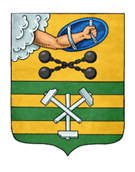 ПЕТРОЗАВОДСКИЙ ГОРОДСКОЙ СОВЕТ34 сессия 28 созываРЕШЕНИЕот 24 ноября 2020 г. № 28/34-632Об утверждении Программы приватизации муниципального имущества Петрозаводского городского округана 2021 год и на плановый период 2022 и 2023 годовВ соответствии с Федеральным законом от 21.12.2001 № 178-ФЗ «О приватизации государственного и муниципального имущества», Уставом Петрозаводского городского округа Петрозаводский городской СоветРЕШИЛ:1. Утвердить Программу приватизации муниципального имущества Петрозаводского городского округа на 2021 год и плановый период 2022 и 2023 годов согласно приложению.2. Поручить Администрации Петрозаводского городского округа осуществить продажу муниципального имущества, планируемого к приватизации на 2021 год и плановый период 2022 и 2023 годов, в соответствии с действующим законодательством.И.о. ПредседателяПетрозаводского городского Совета                                   А.Ю. ХанцевичГлава Петрозаводского городского округа                          И.Ю. Мирошник